Project: PAR dysregulation in HDExperiment: Phospho-N17-huntingtin immunofluorescence in PARG inhibitor-treated cellsAuthors: Tamara Maiuri and Ray TruantDate: 2021-02-11Experiment 1Seeding2020-12-19Seeded RPE1s (p10) in drilled glass-bottom 6-well plate: 500 uL/10 mL from a 95% confluent 10-cm plate per well.
2020-12-20Treated cells with either 1 uM talazoparib or 10 uM PARG inhibitor (PDD00017273 from AdipoGen Lifesciences) for approximately 1 h. As this was originally part of a micro-irradiation assay, treatment was done in growth media with NucBlue for the first 20 minutes followed by inhibitor only in HBSS.Fixation and stainingFixed in cold methanol 10 min at -20Blocked in 10% FBS/PBS for 15 min at room tempIncubated with anti-P-N17 (1:500 dilution in blocking buffer 45 min at room temp)Washed twice with PBSIncubated with donkey anti-rabbit-594 (1:500 20 min at room temp)Washed twice with PBSIncubated with mouse anti-PARP1 (BD Biosciences, 1:500 1h at room temp)Washed twice with PBSIncubated with donkey anti-mouse-488 (1:500 20 min at room temp)Washed twice with PBSIncubated with 0.2 ug/mL Hoechst for 5 minWashed once with PBS and imaged in PBS on the Nikon A1 confocal microscope (60X objective)ResultsIn PARG inhibitor-treated cells, mitotic cells had very striking staining pattern in which the huntingtin seemed to “coat” the condensed chromosomes. Staining in PARP inhibitor-treated cells resembled what is usually seen in untreated cells [1].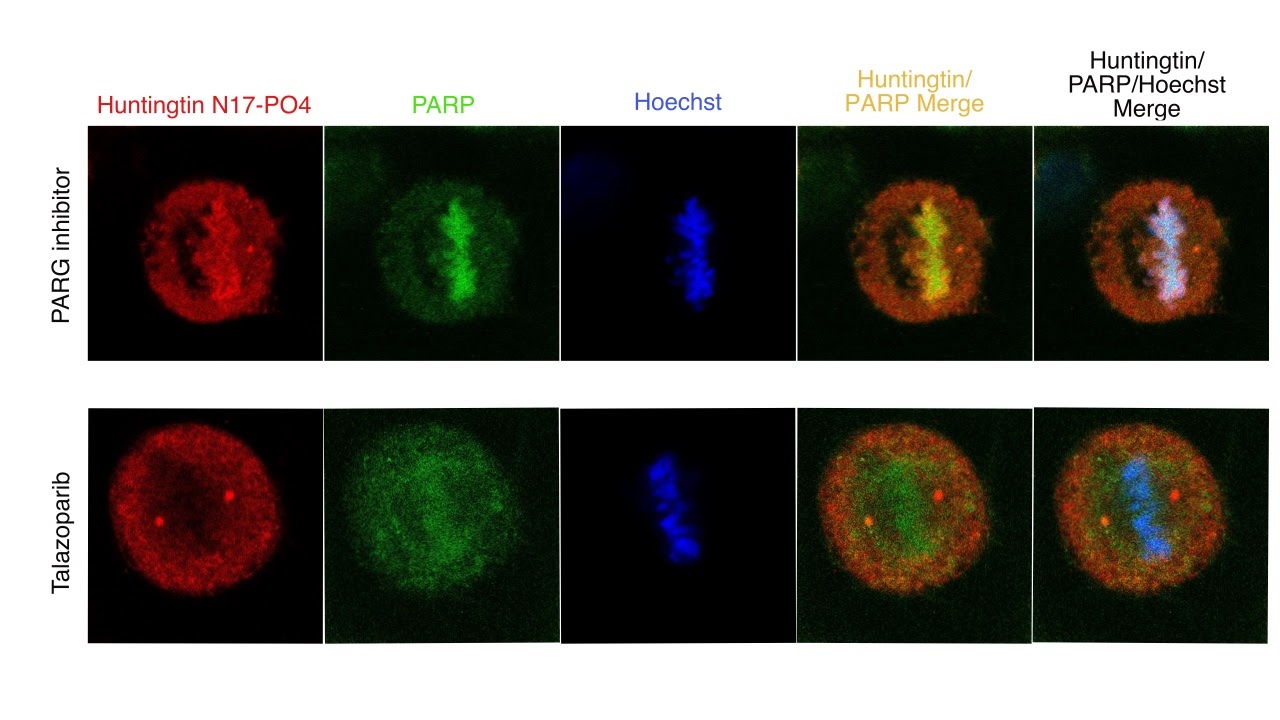 Experiment 22020-12-28Seeded RPE1s in 8-well Ibidi dish for rather dense confluence to increase chances of finding mitotic cells:WT: brought 0.75 mL/10 mL from 95% 10-cm plate (p13) to 10 mL, plated 300 uL per well x 4 wellsPARP1/PARP2 KO: brought 1.5 mL/10 mL from 95% 10-cm plate (p8) to 10 mL, plated 300 uL per well x 4 wells2020-12-29Next day, cells were not overly dense (~90%), but there were a few mitotic cells in the middle of each well (detected as rounded, healthy cells).TreatmentAdded 10 uM PARG inhibitor in fresh growth media to each well for 20 minReplaced with 10 uM PARG inhibitor in fresh growth media containing NucBlue (one drop into 2 mL media) for 20 minStress conditions:No stress: HBSS + PARG inhibitor approx 20 min KBrO3: PBS/Ca2+/Mg2+ containing 100 mM KBrO3 and PARG inhibitor approx 20 minH2O2: PBS/Ca2+/Mg2+ containing 400 uM H2O2 and PARG inhibitor approx 20 minUV: HBSS + PARG inhibitor 10 min followed by irradiation of 10 ROIs at 4 points (2 points in WT, 2 points in PKOs), which took approx 10 minFixation and stainingFixed in cold methanol 10 min at -20Blocked in 10% FBS/PBS for 15 min at room tempIncubated with anti-P-N17 (1:1000 dilution in blocking buffer) overnight2020-12-30Washed twice with PBSIncubated with goat anti-rabbit-488 (1:1000 dilution in blocking buffer) for 15 min at room tempWashed twice with PBSIncubated with 0.2 ug/mL Hoechst for 5 minWashed once with PBS and imaged in PBS on the Nikon A1 confocal microscope (60X objective)ResultsNo mitotic cells could be found in any of the stress conditions, but found 2 mitotic cells in the no stress condition, which displayed the huntingtin-coating-chromosomes pattern: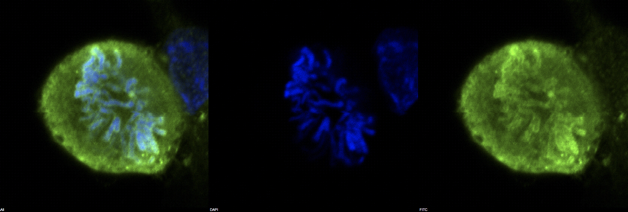 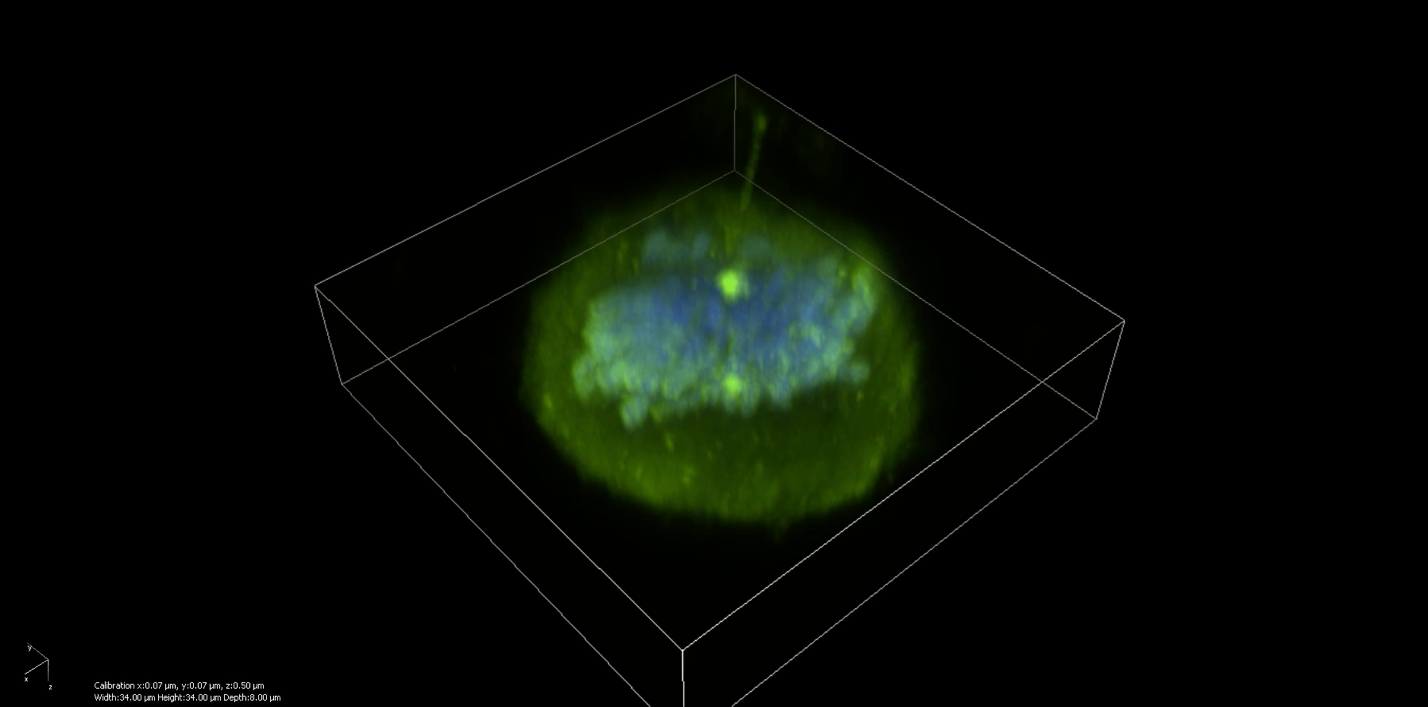 Double click to start movie: 3D reconstruction of Z-stackConclusionsHuntingtin localizes to condensed chromosomes upon PARG inhibitionEvidence that huntingtin binds PAR in vivoCan act as a readout for the PAR binding motif mutant, once CRISPR editedTo do: try co-staining with PARUsing BenchSci, found these two images of IF against PAR in mitotic cells. Looks a lot like huntingtin in PARG inhibitor-treated cells:https://www.ncbi.nlm.nih.gov/pmc/articles/PMC5114291/figure/fig03/: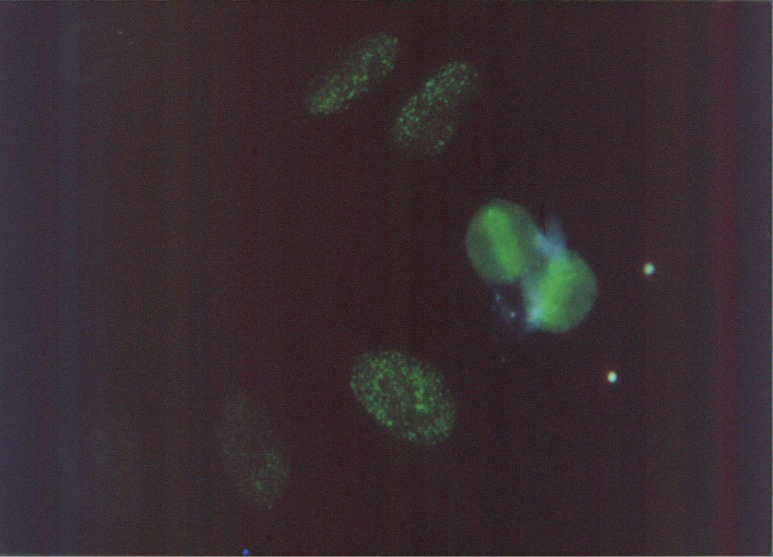 https://www.ncbi.nlm.nih.gov/pmc/articles/PMC319445/figure/F3/: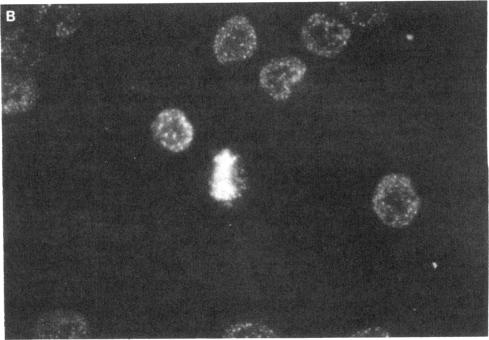 ReferencesAtwal RS, Desmond CR, Caron N, Maiuri T, Xia J, Sipione S, et al. Kinase inhibitors modulate huntingtin cell localization and toxicity. Nat Chem Biol. 2011;7: 453–460.